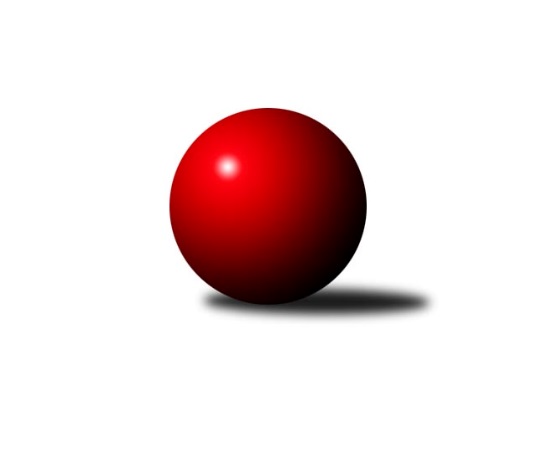 Č.20Ročník 2023/2024	3.3.2024Nejlepšího výkonu v tomto kole: 2771 dosáhlo družstvo: TJ Sparta Kutná Hora ADivize AS 2023/2024Výsledky 20. kolaSouhrnný přehled výsledků:SK Meteor Praha A	- TJ Sokol Benešov B	4:4	2601:2556	7.0:5.0	28.2.KK Konstruktiva Praha B	- KK Slavoj C	6:2	2702:2596	9.5:2.5	29.2.KK Vlašim A	- TJ Sokol Brandýs n. L. A	7:1	2673:2531	10.0:2.0	1.3.TJ AŠ Mladá Boleslav 	- AC Sparta Praha A	2:6	2514:2649	3.0:9.0	1.3.TJ Astra A	- KK Kosmonosy B	1:7	2499:2637	3.5:8.5	1.3.TJ Neratovice	- TJ Sokol Praha-Vršovice A	7:1	2592:2467	8.5:3.5	1.3.TJ Sparta Kutná Hora A	- TJ Lhotka A		dohrávka		23.3.KK Vlašim A	- TJ AŠ Mladá Boleslav 	7:1	2666:2500	10.0:2.0	26.2.Tabulka družstev:	1.	KK Konstruktiva Praha B	20	15	1	4	108.5 : 51.5 	150.0 : 90.0 	 2592	31	2.	TJ Sokol Benešov B	20	13	1	6	90.0 : 70.0 	125.5 : 114.5 	 2591	27	3.	KK Vlašim A	20	11	1	8	87.0 : 73.0 	128.5 : 111.5 	 2499	23	4.	TJ Sparta Kutná Hora A	19	11	0	8	83.0 : 69.0 	112.0 : 116.0 	 2537	22	5.	KK Kosmonosy B	20	11	0	9	91.5 : 68.5 	127.5 : 112.5 	 2576	22	6.	TJ Sokol Praha-Vršovice A	20	10	2	8	86.5 : 73.5 	126.0 : 114.0 	 2531	22	7.	KK Slavoj C	19	9	3	7	72.0 : 80.0 	94.5 : 133.5 	 2549	21	8.	AC Sparta Praha A	20	10	1	9	82.5 : 77.5 	136.0 : 104.0 	 2580	21	9.	TJ Astra A	20	9	0	11	79.5 : 80.5 	123.0 : 117.0 	 2526	18	10.	SK Meteor Praha A	19	6	3	10	69.0 : 83.0 	112.5 : 115.5 	 2529	15	11.	TJ AŠ Mladá Boleslav	20	7	1	12	64.0 : 96.0 	100.5 : 139.5 	 2522	15	12.	TJ Lhotka A	19	6	1	12	56.0 : 96.0 	103.0 : 125.0 	 2494	13	13.	TJ Sokol Brandýs n. L. A	20	6	1	13	74.0 : 86.0 	124.0 : 116.0 	 2514	13	14.	TJ Neratovice	20	6	1	13	60.5 : 99.5 	93.0 : 147.0 	 2472	13Podrobné výsledky kola:	 SK Meteor Praha A	2601	4:4	2556	TJ Sokol Benešov B	Tereza Hrbková	 	 226 	 215 		441 	 2:0 	 427 	 	216 	 211		Dušan Dvořák	Ladislav Zahrádka	 	 228 	 210 		438 	 2:0 	 380 	 	198 	 182		Marek Červ	Zdeněk Boháč	 	 217 	 198 		415 	 0:2 	 425 	 	222 	 203		Ladislav Kalous	Martin Boháč	 	 224 	 220 		444 	 1:1 	 448 	 	219 	 229		Petr Červ	Ivo Steindl	 	 221 	 196 		417 	 1:1 	 425 	 	220 	 205		Jiří Kočí	Pavel Plachý	 	 214 	 232 		446 	 1:1 	 451 	 	235 	 216		Petr Brabenecrozhodčí: Ladislav ZahrádkaNejlepší výkon utkání: 451 - Petr Brabenec	 KK Konstruktiva Praha B	2702	6:2	2596	KK Slavoj C	Jakub Wrzecionko	 	 233 	 224 		457 	 1:1 	 462 	 	219 	 243		Anton Stašák	Jaroslav Pleticha st.	 	 212 	 252 		464 	 1.5:0.5 	 414 	 	212 	 202		Jiří Kašpar	Emilie Somolíková	 	 207 	 239 		446 	 2:0 	 428 	 	200 	 228		Miroslav Bubeník	Jaroslav Pleticha ml.	 	 247 	 245 		492 	 2:0 	 468 	 	231 	 237		Jan Bürger	Michal Ostatnický	 	 207 	 218 		425 	 2:0 	 389 	 	183 	 206		Petr Sedláček	Eva Václavková	 	 198 	 220 		418 	 1:1 	 435 	 	240 	 195		Viktor Jungbauerrozhodčí:  Vedoucí družstevNejlepší výkon utkání: 492 - Jaroslav Pleticha ml.	 KK Vlašim A	2673	7:1	2531	TJ Sokol Brandýs n. L. A	Luboš Zajíček	 	 230 	 196 		426 	 1:1 	 457 	 	219 	 238		Pavel Kotek	Ladislav Hlaváček	 	 224 	 229 		453 	 2:0 	 418 	 	216 	 202		Pavel Holec	Marie Váňová	 	 219 	 217 		436 	 2:0 	 378 	 	199 	 179		Ladislav Sopr	Václav Tůma	 	 226 	 212 		438 	 2:0 	 403 	 	192 	 211		František Čvančara	Jiří Kadleček	 	 222 	 241 		463 	 2:0 	 428 	 	192 	 236		Miloslav Rychetský	Josef Dotlačil	 	 229 	 228 		457 	 1:1 	 447 	 	218 	 229		Karel Křenekrozhodčí: Václav TůmaNejlepší výkon utkání: 463 - Jiří Kadleček	 TJ AŠ Mladá Boleslav 	2514	2:6	2649	AC Sparta Praha A	Petr Horáček	 	 190 	 178 		368 	 0:2 	 423 	 	201 	 222		Vojtěch Krákora	Jiří Samolák	 	 209 	 192 		401 	 0:2 	 462 	 	244 	 218		Pavel Pavlíček	Pavel Horáček ml.	 	 212 	 240 		452 	 1:1 	 425 	 	213 	 212		Jiří Neumajer	Radek Horák	 	 207 	 251 		458 	 1:1 	 450 	 	226 	 224		Petr Neumajer	Pavel Palaštuk	 	 196 	 204 		400 	 0:2 	 446 	 	229 	 217		Václav Klička	Petr Palaštuk	 	 204 	 231 		435 	 1:1 	 443 	 	218 	 225		Petr Hartinarozhodčí: Petr HoráčekNejlepší výkon utkání: 462 - Pavel Pavlíček	 TJ Astra A	2499	1:7	2637	KK Kosmonosy B	Jaroslav Dryák	 	 208 	 213 		421 	 1:1 	 424 	 	217 	 207		Jan Kocurek	Jakub Vodička	 	 197 	 205 		402 	 0:2 	 427 	 	207 	 220		Filip Bajer	Marek Sedlák	 	 208 	 197 		405 	 0:2 	 473 	 	229 	 244		Ondrej Troják	Tomáš Hroza	 	 214 	 197 		411 	 0:2 	 457 	 	228 	 229		Radek Tajč	Petr Seidl	 	 219 	 218 		437 	 1:1 	 438 	 	217 	 221		Věroslav Řípa	Daniel Veselý	 	 211 	 212 		423 	 1.5:0.5 	 418 	 	211 	 207		Jaroslav Doškářrozhodčí: Jaroslav DryákNejlepší výkon utkání: 473 - Ondrej Troják	 TJ Neratovice	2592	7:1	2467	TJ Sokol Praha-Vršovice A	Jan Kvapil	 	 242 	 241 		483 	 2:0 	 409 	 	200 	 209		Antonín Krejza	Jan Kozák	 	 205 	 232 		437 	 1:1 	 488 	 	258 	 230		Zbyněk Vilímovský	Eva Dvorská	 	 216 	 202 		418 	 1.5:0.5 	 402 	 	200 	 202		Jiří Jabůrek	Petr Šteiner	 	 189 	 212 		401 	 1:1 	 390 	 	200 	 190		Roman Přeučil	Jan Meščan	 	 202 	 208 		410 	 2:0 	 353 	 	180 	 173		Martin Šveda	Petr Vacek	 	 230 	 213 		443 	 1:1 	 425 	 	201 	 224		Martin Šmejkalrozhodčí: Jan KozákNejlepší výkon utkání: 488 - Zbyněk Vilímovský	 KK Vlašim A	2666	7:1	2500	TJ AŠ Mladá Boleslav 	Ladislav Hlaváček	 	 256 	 223 		479 	 2:0 	 428 	 	220 	 208		Radek Horák	Josef Dotlačil	 	 222 	 223 		445 	 2:0 	 382 	 	185 	 197		Jiří Samolák	Jiří Kadleček	 	 213 	 210 		423 	 0:2 	 452 	 	233 	 219		Petr Horáček	Václav Tůma	 	 214 	 227 		441 	 2:0 	 418 	 	213 	 205		Pavel Palaštuk	Luboš Zajíček	 	 220 	 223 		443 	 2:0 	 391 	 	200 	 191		Pavel Horáček ml.	Vladislav Pessr	 	 215 	 220 		435 	 2:0 	 429 	 	211 	 218		Petr Palaštukrozhodčí: Václav TůmaNejlepší výkon utkání: 479 - Ladislav HlaváčekPořadí jednotlivců:	jméno hráče	družstvo	celkem	plné	dorážka	chyby	poměr kuž.	Maximum	1.	Václav Klička 	AC Sparta Praha A	449.69	304.2	145.5	3.7	10/10	(488)	2.	Michal Ostatnický 	KK Konstruktiva Praha B	448.21	302.5	145.7	2.8	10/10	(483)	3.	Zbyněk Vilímovský 	TJ Sokol Praha-Vršovice A	447.39	300.6	146.8	3.5	10/10	(488)	4.	Ivo Steindl 	SK Meteor Praha A	446.66	304.6	142.0	3.6	10/10	(504)	5.	Miloslav Rychetský 	TJ Sokol Brandýs n. L. A	445.26	298.0	147.3	3.5	11/11	(480)	6.	Karel Křenek 	TJ Sokol Brandýs n. L. A	444.75	296.7	148.1	3.5	11/11	(481)	7.	Jan Kocurek 	KK Kosmonosy B	444.19	300.9	143.3	5.1	9/11	(497)	8.	Daniel Brejcha 	TJ Sparta Kutná Hora A	443.86	301.4	142.5	4.9	7/10	(488)	9.	Emilie Somolíková 	KK Konstruktiva Praha B	443.39	295.9	147.5	3.7	9/10	(491)	10.	Radek Tajč 	KK Kosmonosy B	443.14	298.7	144.5	3.5	10/11	(499)	11.	Jiří Jabůrek 	TJ Sokol Praha-Vršovice A	440.91	298.0	142.9	3.8	10/10	(486)	12.	Viktor Jungbauer 	KK Slavoj C	440.29	301.6	138.7	5.3	7/10	(495)	13.	Petr Neumajer 	AC Sparta Praha A	439.55	296.9	142.6	5.1	10/10	(498)	14.	Vladimír Holý 	TJ Sparta Kutná Hora A	439.00	294.8	144.2	4.3	9/10	(496)	15.	Petr Seidl 	TJ Astra A	438.74	305.6	133.2	5.5	9/11	(484)	16.	Petr Brabenec 	TJ Sokol Benešov B	438.74	297.7	141.0	4.8	10/10	(471)	17.	Michal Hrčkulák 	TJ Sparta Kutná Hora A	437.50	297.6	139.9	3.6	9/10	(475)	18.	Petr Červ 	TJ Sokol Benešov B	437.22	295.1	142.1	3.6	10/10	(474)	19.	Jan Bürger 	KK Slavoj C	436.90	297.1	139.8	4.2	10/10	(529)	20.	Jan Kvapil 	TJ Neratovice	436.75	294.0	142.8	3.5	7/10	(487)	21.	Věroslav Řípa 	KK Kosmonosy B	436.30	303.3	133.0	6.2	10/11	(495)	22.	Jakub Wrzecionko 	KK Konstruktiva Praha B	436.23	294.1	142.1	2.8	10/10	(465)	23.	Ladislav Kalous 	TJ Sokol Benešov B	436.20	299.9	136.3	4.9	9/10	(483)	24.	Jiří Kočí 	TJ Sokol Benešov B	435.59	299.7	135.9	6.2	8/10	(474)	25.	Dušan Dvořák 	TJ Sokol Benešov B	435.27	299.1	136.2	6.0	10/10	(467)	26.	Anton Stašák 	KK Slavoj C	434.39	294.2	140.2	3.8	10/10	(495)	27.	Daniel Veselý 	TJ Astra A	433.96	294.8	139.2	4.5	11/11	(484)	28.	Josef Dotlačil 	KK Vlašim A	433.37	294.4	139.0	5.4	10/11	(484)	29.	Pavel Plachý 	SK Meteor Praha A	433.03	295.0	138.1	6.4	10/10	(496)	30.	Radek Horák 	TJ AŠ Mladá Boleslav 	432.43	300.6	131.8	5.7	11/11	(479)	31.	Andrea Axmanová 	KK Konstruktiva Praha B	430.46	296.8	133.6	5.8	9/10	(467)	32.	Petr Palaštuk 	TJ AŠ Mladá Boleslav 	429.73	293.7	136.1	5.9	11/11	(492)	33.	Pavel Grygar 	TJ Sokol Praha-Vršovice A	429.16	297.1	132.0	7.3	7/10	(475)	34.	Martin Boháč 	SK Meteor Praha A	428.66	291.6	137.1	5.3	10/10	(482)	35.	Jakub Nový 	TJ Lhotka A	428.60	294.1	134.5	7.9	8/9	(484)	36.	Ladislav Hlaváček 	KK Vlašim A	428.29	293.0	135.3	6.1	11/11	(485)	37.	Dušan Hrčkulák 	TJ Sparta Kutná Hora A	427.80	294.3	133.5	5.0	10/10	(504)	38.	Petr Horáček 	TJ AŠ Mladá Boleslav 	427.31	300.6	126.7	8.8	8/11	(452)	39.	Dušan Hejduk 	TJ Lhotka A	426.87	296.2	130.7	5.7	6/9	(444)	40.	Břetislav Vystrčil 	KK Kosmonosy B	426.70	294.5	132.2	7.3	10/11	(517)	41.	Petr Hartina 	AC Sparta Praha A	426.50	294.9	131.6	5.1	7/10	(475)	42.	Eva Václavková 	KK Konstruktiva Praha B	424.97	291.7	133.3	5.7	10/10	(472)	43.	Tomáš Zimmerhakl 	KK Kosmonosy B	423.45	291.3	132.1	6.6	8/11	(491)	44.	Pavel Pavlíček 	AC Sparta Praha A	423.40	295.9	127.5	8.2	9/10	(468)	45.	Petr Šteiner 	TJ Neratovice	423.27	291.7	131.6	7.1	7/10	(461)	46.	Ladislav Zahrádka 	SK Meteor Praha A	422.61	292.1	130.5	6.0	10/10	(456)	47.	Pavel Horáček  ml.	TJ AŠ Mladá Boleslav 	421.82	294.0	127.8	5.9	10/11	(467)	48.	Pavel Nový 	TJ Lhotka A	421.75	299.6	122.1	8.9	7/9	(468)	49.	Vojtěch Krákora 	AC Sparta Praha A	421.25	295.4	125.9	9.2	9/10	(463)	50.	Jiří Neumajer 	AC Sparta Praha A	421.24	297.3	123.9	8.5	9/10	(492)	51.	Marek Červ 	TJ Sokol Benešov B	421.08	299.5	121.6	8.3	10/10	(476)	52.	Miroslav Bubeník 	KK Slavoj C	420.59	289.6	131.0	8.8	9/10	(464)	53.	Jakub Vodička 	TJ Astra A	420.43	293.7	126.7	7.2	10/11	(454)	54.	Jaroslav Doškář 	KK Kosmonosy B	419.81	294.2	125.6	7.9	9/11	(485)	55.	Josef Trnka 	TJ Neratovice	419.55	289.8	129.8	9.0	7/10	(447)	56.	Pavel Palaštuk 	TJ AŠ Mladá Boleslav 	418.98	293.2	125.8	7.0	10/11	(459)	57.	Jiří Kašpar 	KK Slavoj C	418.86	286.9	132.0	5.6	10/10	(473)	58.	Martin Čistý 	TJ Lhotka A	418.54	295.4	123.1	5.9	6/9	(468)	59.	Petr Sedláček 	KK Slavoj C	418.13	297.4	120.7	6.4	10/10	(466)	60.	Antonín Krejza 	TJ Sokol Praha-Vršovice A	417.59	289.6	128.0	6.8	8/10	(458)	61.	Jiří Barbora 	TJ Sparta Kutná Hora A	417.06	290.2	126.8	5.4	9/10	(488)	62.	Josef Hejduk 	TJ Lhotka A	416.63	291.8	124.8	7.2	8/9	(445)	63.	Dušan Hejduk 	TJ Lhotka A	416.61	288.1	128.5	7.2	8/9	(478)	64.	Václav Tůma 	KK Vlašim A	415.94	285.7	130.3	6.0	10/11	(454)	65.	Jan Kozák 	TJ Neratovice	415.53	289.9	125.7	7.9	10/10	(452)	66.	Jan Meščan 	TJ Neratovice	414.25	291.5	122.8	7.5	8/10	(459)	67.	Jaroslav Pleticha  st.	KK Konstruktiva Praha B	411.65	290.7	121.0	7.6	10/10	(482)	68.	Pavel Kotek 	TJ Sokol Brandýs n. L. A	410.55	284.5	126.1	8.0	10/11	(457)	69.	Jaroslav Dryák 	TJ Astra A	408.60	287.4	121.2	6.8	11/11	(447)	70.	Vlastimil Pírek 	KK Vlašim A	405.60	287.2	118.4	9.0	8/11	(442)	71.	Roman Přeučil 	TJ Sokol Praha-Vršovice A	404.54	286.9	117.6	9.4	10/10	(474)	72.	Tomáš Hroza 	TJ Astra A	403.48	288.6	114.9	10.2	10/11	(458)	73.	Karel Nový 	TJ Lhotka A	401.76	282.1	119.6	9.9	6/9	(455)	74.	Eva Dvorská 	TJ Neratovice	397.12	280.9	116.2	9.8	9/10	(443)	75.	Jiří Samolák 	TJ AŠ Mladá Boleslav 	388.57	279.3	109.3	11.5	11/11	(433)	76.	Jaroslava Fukačová 	TJ Neratovice	378.39	271.9	106.5	12.8	7/10	(443)		Hana Zdražilová 	KK Slavoj C	463.50	307.0	156.5	6.0	1/10	(477)		Radek Fiala 	TJ Astra A	462.00	312.5	149.5	5.5	2/11	(480)		Jindra Pokorná 	SK Meteor Praha A	456.00	314.0	142.0	5.0	1/10	(456)		Vojtěch Kostelecký 	TJ Astra A	450.00	317.0	133.0	6.0	1/11	(450)		Filip Bajer 	KK Kosmonosy B	450.00	320.9	129.1	7.3	2/11	(510)		Lukáš Kotek 	TJ Sokol Brandýs n. L. A	449.00	304.5	144.5	5.0	2/11	(467)		Kamila Svobodová 	AC Sparta Praha A	445.00	312.0	133.0	5.0	1/10	(445)		Simona Kačenová 	KK Vlašim A	441.00	292.0	149.0	7.5	2/11	(453)		Luboš Zajíček 	KK Vlašim A	440.75	313.5	127.3	8.0	1/11	(464)		Vladislav Pessr 	KK Vlašim A	440.20	310.5	129.7	6.3	5/11	(463)		Stanislav Vesecký 	KK Konstruktiva Praha B	440.00	309.0	131.0	7.0	1/10	(440)		Marek Náhlovský 	KK Kosmonosy B	440.00	316.0	124.0	7.0	1/11	(440)		Radovan Šimůnek 	TJ Astra A	438.25	293.0	145.3	7.1	4/11	(466)		Václav Sommer 	TJ Sokol Brandýs n. L. A	438.20	303.7	134.6	4.8	5/11	(475)		Jaroslav Pleticha  ml.	KK Konstruktiva Praha B	437.22	290.8	146.4	3.9	3/10	(492)		Karel Drábek 	TJ Sokol Benešov B	436.00	294.5	141.5	4.0	2/10	(448)		František Tesař 	TJ Sparta Kutná Hora A	435.50	310.0	125.5	4.0	1/10	(447)		Pavel Novák 	SK Meteor Praha A	430.00	295.7	134.3	4.0	3/10	(474)		Adam Janda 	TJ Sparta Kutná Hora A	429.75	289.5	140.3	4.8	2/10	(451)		Miroslav Viktorin 	AC Sparta Praha A	428.75	298.5	130.3	5.0	4/10	(483)		Ctirad Dudycha 	SK Meteor Praha A	428.00	299.5	128.5	4.0	2/10	(468)		Marek Sedlák 	TJ Astra A	426.83	303.0	123.8	9.5	2/11	(445)		Stanislav Březina 	KK Slavoj C	426.50	290.0	136.5	5.0	2/10	(434)		Ondrej Troják 	KK Kosmonosy B	426.31	293.4	132.9	8.3	7/11	(474)		Luboš Soukup 	SK Meteor Praha A	426.00	295.0	131.0	4.0	1/10	(426)		Petr Vacek 	TJ Neratovice	425.76	281.9	143.9	6.5	6/10	(453)		Michal Horáček 	TJ AŠ Mladá Boleslav 	425.65	300.5	125.2	6.5	6/11	(464)		Pavel Vojta 	KK Vlašim A	424.13	293.4	130.8	4.6	4/11	(430)		Jiří Rejthárek 	TJ Sokol Praha-Vršovice A	423.88	294.6	129.3	7.6	6/10	(453)		Martin Dubský 	AC Sparta Praha A	422.67	288.0	134.7	6.7	1/10	(446)		Barbora Fajrajzlová 	TJ Lhotka A	421.75	294.8	127.0	6.8	2/9	(442)		Marek Šveda 	TJ Astra A	421.53	300.9	120.7	7.6	6/11	(469)		Tereza Hrbková 	SK Meteor Praha A	420.67	294.4	126.3	6.2	3/10	(441)		Kateřina Holanová 	KK Slavoj C	420.00	297.0	123.0	9.0	1/10	(420)		Libor Sýkora 	TJ Sokol Praha-Vršovice A	419.00	276.0	143.0	7.0	1/10	(419)		Miroslav Pessr 	KK Vlašim A	416.33	285.7	130.6	6.0	7/11	(500)		Filip Januš 	TJ Sokol Benešov B	416.00	300.8	115.2	7.5	2/10	(440)		Zdeněk Rajchman 	TJ Sparta Kutná Hora A	415.98	293.3	122.7	8.7	6/10	(490)		Leoš Chalupa 	KK Vlašim A	415.00	300.0	115.0	15.0	1/11	(415)		Jana Burocková 	TJ Neratovice	414.00	290.0	124.0	7.0	1/10	(414)		Miroslav Kopecký 	TJ Sparta Kutná Hora A	412.00	297.0	115.0	12.0	1/10	(412)		Jan Urban 	KK Vlašim A	411.50	288.5	123.0	8.0	1/11	(418)		Zdeněk Boháč 	SK Meteor Praha A	410.83	289.5	121.3	9.8	6/10	(458)		Jiří Kadleček 	KK Vlašim A	408.08	291.9	116.2	5.4	4/11	(463)		Jitka Drábková 	TJ Sokol Benešov B	408.00	280.0	128.0	9.0	1/10	(408)		František Čvančara 	TJ Sokol Brandýs n. L. A	406.97	291.0	115.9	10.5	7/11	(443)		Martin Šmejkal 	TJ Sokol Brandýs n. L. A	406.45	287.3	119.2	7.1	6/11	(421)		Marie Váňová 	KK Vlašim A	405.25	289.2	116.1	8.6	5/11	(439)		Vojtěch Kaucner 	TJ Sparta Kutná Hora A	404.00	273.0	131.0	8.0	1/10	(404)		Lukáš Pelánek 	TJ Sokol Praha-Vršovice A	404.00	290.0	114.0	12.0	1/10	(404)		Tomáš Jelínek 	TJ Sparta Kutná Hora A	403.47	289.0	114.4	7.9	5/10	(439)		Pavla Burocková 	TJ Neratovice	402.00	285.0	117.0	8.0	1/10	(402)		Jindřich Sahula 	SK Meteor Praha A	401.83	283.5	118.3	10.2	4/10	(456)		Milan Černý 	KK Vlašim A	400.50	282.0	118.5	9.0	2/11	(424)		Jiří Buben 	KK Kosmonosy B	398.00	285.0	113.0	5.0	1/11	(398)		Martin Šmejkal 	TJ Sokol Praha-Vršovice A	397.68	276.7	121.0	9.2	4/10	(436)		Tomáš Turnský 	TJ Astra A	396.50	278.0	118.5	10.0	2/11	(432)		Pavel Holec 	TJ Sokol Brandýs n. L. A	396.25	273.5	122.8	7.5	4/11	(418)		Milan Hejduk 	TJ Lhotka A	396.00	281.0	115.0	9.0	1/9	(396)		Petr Dus 	TJ Sparta Kutná Hora A	395.69	281.4	114.3	10.0	4/10	(446)		Ladislav Sopr 	TJ Sokol Brandýs n. L. A	395.00	282.7	112.3	9.7	6/11	(414)		Martin Šveda 	TJ Sokol Praha-Vršovice A	394.83	281.3	113.5	10.6	6/10	(416)		Vladislav Tajč 	KK Kosmonosy B	394.00	290.0	104.0	12.0	1/11	(394)		Leopold Chalupa 	KK Vlašim A	390.00	303.0	87.0	16.0	1/11	(390)		Eva Křenková 	TJ Sokol Brandýs n. L. A	388.00	279.0	109.0	8.5	1/11	(389)		Jan Červenka 	AC Sparta Praha A	384.00	294.0	90.0	13.0	2/10	(393)		Vladimír Sommer 	TJ Sokol Brandýs n. L. A	383.64	268.5	115.2	9.4	7/11	(446)		Miroslav Šostý 	SK Meteor Praha A	380.67	276.3	104.3	10.3	3/10	(389)		Martin Povolný 	SK Meteor Praha A	376.00	268.0	108.0	11.0	1/10	(376)		Daniel Kulhánek 	KK Slavoj C	372.50	265.0	107.5	10.0	2/10	(395)		Pavel Karhan 	TJ Sokol Brandýs n. L. A	367.00	275.0	92.0	13.0	1/11	(367)		David Dvořák 	TJ Sokol Benešov B	367.00	275.5	91.5	13.5	2/10	(367)		Ondřej Majerčík 	KK Kosmonosy B	364.00	261.0	103.0	9.0	1/11	(364)		Petr Mašek 	TJ Lhotka A	360.00	272.0	88.0	16.0	1/9	(360)		Tomáš Hašek 	KK Vlašim A	360.00	288.0	72.0	19.0	1/11	(360)		Bohumír Kopecký 	TJ Sparta Kutná Hora A	357.00	269.0	88.0	13.0	1/10	(357)		Filip Veselý 	TJ Astra A	346.00	269.0	77.0	18.0	1/11	(346)		Jan Pozner 	SK Meteor Praha A	335.00	248.0	87.0	17.0	1/10	(335)		František Pícha 	KK Vlašim A	304.00	234.0	70.0	24.0	1/11	(304)Sportovně technické informace:Starty náhradníků:registrační číslo	jméno a příjmení 	datum startu 	družstvo	číslo startu20143	Marek Sedlák	01.03.2024	TJ Astra A	3x10877	Jaroslav Pleticha ml.	29.02.2024	KK Konstruktiva Praha B	2x24643	Pavel Holec	01.03.2024	TJ Sokol Brandýs n. L. A	1x24284	Ladislav Sopr	01.03.2024	TJ Sokol Brandýs n. L. A	4x25394	Luboš Zajíček	01.03.2024	KK Vlašim A	2x23556	Vladislav Pessr	26.02.2024	KK Vlašim A	2x2410	Jiří Kadleček	01.03.2024	KK Vlašim A	4x
Hráči dopsaní na soupisku:registrační číslo	jméno a příjmení 	datum startu 	družstvo	2535	Radek Horák	26.02.2024	TJ AŠ Mladá Boleslav 	Program dalšího kola:21. kolo4.3.2024	po	19:30	AC Sparta Praha A - KK Vlašim A	5.3.2024	út	19:30	KK Slavoj C - SK Meteor Praha A (dohrávka z 19. kola)	7.3.2024	čt	17:00	KK Konstruktiva Praha B - SK Meteor Praha A	7.3.2024	čt	18:00	TJ Sokol Praha-Vršovice A - TJ Astra A	7.3.2024	čt	18:00	KK Kosmonosy B - TJ Sparta Kutná Hora A	8.3.2024	pá	17:30	KK Slavoj C - TJ Neratovice	8.3.2024	pá	17:30	TJ Sokol Brandýs n. L. A - TJ Sokol Benešov B	8.3.2024	pá	18:00	TJ Lhotka A - TJ AŠ Mladá Boleslav 	Nejlepší šestka kola - absolutněNejlepší šestka kola - absolutněNejlepší šestka kola - absolutněNejlepší šestka kola - absolutněNejlepší šestka kola - dle průměru kuželenNejlepší šestka kola - dle průměru kuželenNejlepší šestka kola - dle průměru kuželenNejlepší šestka kola - dle průměru kuželenNejlepší šestka kola - dle průměru kuželenPočetJménoNázev týmuVýkonPočetJménoNázev týmuPrůměr (%)Výkon4xDušan HrčkulákK. Hora A4995xZbyněk VilímovskýVršovice A116.484881xJaroslav Pleticha ml.Konstruktiva B4924xJan KvapilTJ Neratovice115.294835xZbyněk VilímovskýVršovice A4881xJaroslav Pleticha ml.Konstruktiva B113.44923xJan KvapilTJ Neratovice4833xDušan HrčkulákK. Hora A113.264993xJiří BarboraK. Hora A4751xOndrej TrojákKosmonosy B111.694731xOndrej TrojákKosmonosy B4732xPavel PavlíčekSparta Praha A110.43462